Metodický pokyn 2/2021 vedúcej Katedry školskej pedagogiky a psychológie Vysokej školy DTI - Realizácia pedagogických praxí v zimnom semestri a. r. 2021/2022 v súvislosti s dištančnou formou vzdelávania na základe pokynu rektora č. 8/2021_COVID-19	Realizácia Priebežných pedagogických praxí pre študijný odbor Učiteľstvo ekonomických predmetov v magisterskom stupni štúdia a Praxe 1 pre odbor Učiteľstvo praktickej prípravy a Učiteľstvo praktickej prípravy v ekonomických predmetoch v bakalárskom stupni štúdia prebehne dištančnou formou. Rovnako ako pedagogická prax pre Doplnkové pedagogické štúdium (DPŠ). Predmety sa týkajú študentov v druhom ročníku magisterského stupňa a v treťom ročníku bakalárskeho stupňa, ktorí sa mali zúčastniť praxe priamo v školskom prostredí. Z dôvodu sprísnených hygienických opatrení, regionálne nadstaveného covid-semaforu a obmedzeného vstupu do priestorov všetkých stredných odborných škôl je ich realizácia v pôvodnom nadstavenom režime ťažko realizovateľná. Prihliadame tiež na rôznorodosť podmienok, ktoré môžu počas zimného semestra jednotlivé regióny mať a tým komplikovanosť realizácie pedagogickej praxe v mieste bydliska študentov v riadnom režime. Po konzultácií s jednotlivými metodikmi praxí a zároveň s vedením Vysokej školy DTI sme sa dohodli na nasledovnom riešení pri realizácii a úspešnom absolvovaní týchto predmetov. Pokyny pre Pedagogická prax 1 ( 3. ročník Bc.):Študentov bakalárskeho stupňa štúdia s a týka Príloha 1_Prax 1, ktorá je súčasťou tohto metodického pokynu a zároveň u nájdete aj ako samostatnú prílohu na webovej stránke školy. Podľa prílohy si študenti vyberajú jeden z modulov A alebo B. Vyplnia iba jeden z dotazníkov v elektronickej podobe.  Spracujte ho v súbore Word, tak, aby sa jednotlivé strany rolovali pod seba a odstráňte nevyplnený modul.Súbor Word označte Vaším priezviskom a krstným menom. A následne ho nahrajte do MS TEAMS do príslušného tímu vašej skupiny k jednotlivým metodikom praxí (Krásna, Geršicová, Marks, Korintušová) do termínu 19. 11. 2021. Pridelenie k jednotlivým metodikom viete z rozvrhu, ktorý ste dostali.Po odovzdaní všetkých dokumentov, jednotliví vyučujúci zapíšu priamo do MAISu hodnotenie tak, aby do 16. 01. 2022 boli všetky hodnotenia evidované.Pokyny pre  Priebežná pedagogická prax (2. ročník Mgr.):V Prílohe 2_ Priebežná pedagogická prax_2021 nájdete linky na videá. Je potrebné si ich všetky pozrieť a poznatky v nich prezentované uplatnite v prípravu na jednu vyučovaciu hodinu, ktorá má za hlavný cieľ výklad nového učiva.V Prílohe 3_DTI_príprava na vyučovaciu hodinu_2021 máte formu písomnej prípravy, do ktorej je potrebné vpísať všetky údaje na základe podrobných inštrukcií, ktoré sú súčasťou tohto dokumentu. Dokument vyplňte elektronicky, nie vytlačený a vpísaný rukou. V závere narolujte vlastný názor na jednu z uvedených problematík v danom videu podľa zadania.  Jednotlivé dokumenty vložte do jedného súboru Word, tak, aby sa jednotlivé záznamy rolovali pod seba a posledná bola osobná analýza.Súbor Word označte Vaším priezviskom a krstným menom. A následne ho nahrajte do MS TEAMS do príslušného tímu vašej skupiny k jednotlivým metodikom praxí (Krásna, Geršicová, Marks, Korintušová) do termínu 19. 11. 2021. Pridelenie k jednotlivým metodikom viete z rozvrhu, ktorý ste dostali.Po odovzdaní všetkých dokumentov, jednotliví vyučujúci zapíšu priamo do MAISu hodnotenie tak, aby do 16. 01. 2022 boli všetky hodnotenia evidované.Pokyny pre Prax DPŠ (2. ročník):Študentov DPŠ sa týka Príloha 1_Prax 1, ktorá je súčasťou tohto metodického pokynu a zároveň ju nájdete aj ako samostatnú prílohu na webovej stránke školy. Podľa prílohy si študenti vyberajú jeden z modulov A alebo B. Vyplnia iba jeden z dotazníkov v elektronickej podobe.  Spracujte ho v súbore Word, tak, aby sa jednotlivé strany rolovali pod seba a odstráňte nevyplnený modul.Súbor Word označte Vaším priezviskom a krstným menom. A následne ho nahrajte do MS TEAMS do príslušného tímu vašej skupiny k jednotlivým metodikom praxí (Krásna, Geršicová, Marks) do termínu 19. 11. 2021. Po odovzdaní všetkých dokumentov, jednotliví vyučujúci zapíšu priamo do MAISu hodnotenie tak, aby do 16. 01. 2022 boli všetky hodnotenia evidované.V Dubnici nad Váhom 30. 09. 2021                 doc. PaedDr. Zuzana Geršicová, PhD.                                            Vedúca Katedry školskej pedagogiky a psychológie VŠ DTIPríloha 1_Prax 1 Pokyny k absolvovaniu predmetu pedagogická prax i. v bakalárskom štúdiu z dôvodu covid 19Prosím, vyberte si  JEDEN z dvoch modulov:Modul A, v ktorom realizujete štruktúrovanú analýzu ako rodič. Modul B, v ktorom realizujete štruktúrovanú analýzu ako vysokoškolský študent.Vo vybranom module štruktúrovanej analýzy sa vyjadrujete k tým častiam, ku ktorým sa vyjadriť viete alebo chcete, predpokladá sa však vyjadrenie študenta k väčšine položiek. Svoje vlastné názory/námety/postrehy vpisujete v počítači priamo do príslušného „okienka“. V prípade štruktúrovanej analýzy nebude rozhodujúca pri hodnotení vyučujúcim „správnosť alebo nesprávnosť“ vyslovených názorov študentom, ale miera edukačnej analýzy a jeho schopnosť kultivovane prezentovať vlastné názory a postrehy.   ___________________________________________________________________________Meno a priezvisko študenta:                                                                    IKC:_________________________________________________________________________MODUL AProsíme uviesť tieto údaje:Počet detí v rodine v online-vzdelávaní:Ak máte viac detí, vyberte jedno, ktorého online vzdelávanie budete analyzovať a označte, či išlo o dievča alebo chlapca a či bol/a žiačkou/žiakom I. stupňa ZŠ, II. stupňa ZŠ, strednej školy___________________________________________________________________________Realizovala škola, ktorú navštevuje Vaše dieťa, dištančné vzdelávanie?áno, celá škola,áno, ale len jednotliví vyučujúci,nieAkou formou realizovala škola, ktorú Vaše dieťa navštevuje, dištančné vzdelávanie?dostávali pracovné listy mailom/cez EduPage, príp. inú aplikáciudostávali sme pracovné listy v printovej podobe (poštou, roznášali ich učitelia)učitelia poskytovali žiakom konzultácie: e-mailom správami (sms, Messenger, WhatsApp, sociálne siete a pod.) telefonicky (alebo hovory cez aplikácie) online (nap. videohovory, konferenčné videohovory a pod.)prebiehalo online vyučovanie: len vybraných predmetov podľa iniciatívy učiteľa škola určila len niektoré dni, predmety alebo hodiny, keď bude prebiehať online vyučovanie,  vyučovanie prebiehalo online podľa rozvrhu.Meno a priezvisko študenta:                                                                    IKC:_________________________________________________________________________Modul BPRÍLOHA 2_PRIEBEŽNÁ PEDAGOGICKÁ PRAX_ 2021Návrhy videí na analýzu pre návrh prípravy vyučovacej hodiny v magisterskom stupni štúdia počas COVID-19Online nástroje vo vyučovaníhttps://www.youtube.com/watch?v=Bk0-6pDDFFMDidaktické tipy pre online vyučovaniehttps://www.youtube.com/watch?v=FEp5HK8Vw3YAktivizácia žiakov v online vzdelávaníhttps://www.youtube.com/watch?v=vd8EUBWXK7gSprístupnenie učebných materiálov v online priestorehttps://www.youtube.com/watch?v=Idznd3VDJsETvorba testových otázok, ich analýza a zabezpečenie testovhttps://www.youtube.com/watch?v=9s07tm9NsEo________________________________________________pozrieť si všetky videá a na základe informácií v nich spracovať vyučovaciu hodinu na vysvetlenie nového učiva (použiť prílohy 3 a 4)na záver: prezentovať vlastný názor na jednu z uvedených problematík v danom videu  (v rozsahu 15 - 20 riadkov, Times New Roman, veľkosť písma 12) v nasledovnej štruktúre:osobný postoj k problematike vo videuodborný (konfrontovať s odb. literatúrou)versuz prax v 3. r. bc štúdiazdôvodnenie výberu témy, uvedenie problematiky, špecifické otázky súvisiace s problematikou, zaujímavosť (aktuálnosť) a význam témy zachytenie podstaty – opis, uvedenie a rozbor problematiky; logickosť - logická a štrukturálna nadväznosť textu; pochopenie, schopnosť nájsť a utriediť relevantné poznatky, úroveň kritického uvažovania o zvolenej problematikeoriginalita - vlastné názory a ich originálnosť, podporné argumenty a zdôvodneniazáverečné zhodnotenie problematiky (zhrnutie svojich stanovísk), návrhy na riešenia (zlepšenia)PRÍLOHA3_ FORMULÁR_ NA_ PRÍPRAVU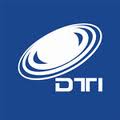 Tento materiál je interným dokumentom Vysokej školy DTI, ktorý vypracovali jeho pedagógovia a je určený ako študijný materiál pre študentov VŠ DTI.Písomná príprava študenta na vyučovaciu hodinuTyp školy:  Predmet: Tematický celok:Téma: Ročník:Cieľ vyučovacej hodiny: Typ vyučovacej hodiny: Organizačná forma: Vyučovacie metódy: Učebné pomôcky: Ako hodnotíte technické zabezpečenie on-line vyučovania? Vyskytovali sa počas online vyučovania technické problémy?V ktorej aplikácii fungovalo on-line vyučovanie a ako často? Koľko času priemerne ste sa individuálne dieťaťu venovali vo vyučovacom dni ako rodič?Ako konkrétne ste museli prispôsobiť denný režim rodiny?Čo bolo po celý čas domáceho vyučovania najväčším problémom pre Vás ako rodiča? Ako konkrétne pomohla škola Vám a Vášmu dieťaťu? Ako konkrétne pomohli jednotliví učitelia Vám a Vášmu dieťaťu?Ako ste využili online komunikáciu v školských záležitostiach aj mimo času vyučovania?Myslíte si, že sa škole pomocou online vyučovania podarilo aspoň čiastočne nahradiť reálne vyučovanie v škole?Vyhovovala Vám organizácia online vyučovania?Ako hodnotíte množstvo  a náročnosť domácich úloh počas on-line vyučovania (v porovnaní s vyučovaním v škole)?Privítali by ste možnosť, aby sa mohli Vaše deti zapojiť on-line do bežnej vyučovacej hodiny vtedy, keď sú napr. choré alebo keď z iného dôvodu nemôžu byť v škole?Myslíte si, že v danej vekovej kategórii on-line vyučovanie dokáže plnohodnotne nahradiť bežné prezenčné vyučovanie v škole?Ako sa Vaše dieťa vyjadrovalo o on-line vyučovaní? Sformulujte  konkrétne návrhy na zlepšenie systému online vzdelávania  smerom ku škole a k vyučujúcim.Napíšte hodnotenie svojho osobného zvládnutia vysokoškolských študijných povinností v období od 10.3. po súčasnosť. Koľko času týždenne ste venovali študijným povinnostiam?Ako konkrétne ste museli prispôsobiť denný režim rodiny vo vzťahu k pracovným povinnostiam, rodinným povinnostiam a vysokoškolskému štúdiu?Čo bolo po celý čas dištančného vzdelávania najväčším problémom pre Vás ako vysokoškolského študenta? Ako konkrétne Vám pomohla vysoká škola v tomto období vo vzťahu k vysokoškolskému štúdiu, v prípade, že ste pomoc potrebovali? Ako konkrétne Vám pomohli jednotliví učitelia vysokej školy v tomto období vo vzťahu k vysokoškolskému štúdiu v prípade, že ste pomoc potrebovali?Využili ste online komunikáciu v školských záležitostiach aj so študijným oddelením?Aké konkrétne pozitíva a negatíva vidíte v dištančnej forme vysokoškolského štúdia?Ako hodnotíte množstvo a náročnosť zadaní počas krízovej situácie v porovnaní s bežným vyučovaním v škole?Aký máte názor na možnosť výberu medzi dištančným vzdelávaním a prezenčnou výučbou v prípade, keď ste  chorí alebo keď z iného dôvodu nemôžete byť v škole?Sformulujte  konkrétne návrhy na zlepšenie systému dištančného vzdelávania  smerom k vysokej škole a k vyučujúcim.P.č.Fázavyuč.hodiny ČastrvaniaČinnosť žiakovČinnosť učiteľaUčebné pomôcky a didaktická technikaPoznámky